Степногорск қаласының мемлекеттік архиві (бұдан әрі-архив) мемлекеттік қызметті көрсету мәселелері жөніндегі архиві 2023 жылғы «Архивтік анықтамаларды, архивтік құжаттардың көшірмелерін немесе архивтік үзінділер беру» қызметі туралы есепті жария талқылаудың басталғаны туралы хабарлайды. Жария талқылау 2024 жылғы 29 ақпан мен 29 наурыз аралығында өтеді. Есеп архивтің ресми сайтында орналастырылады.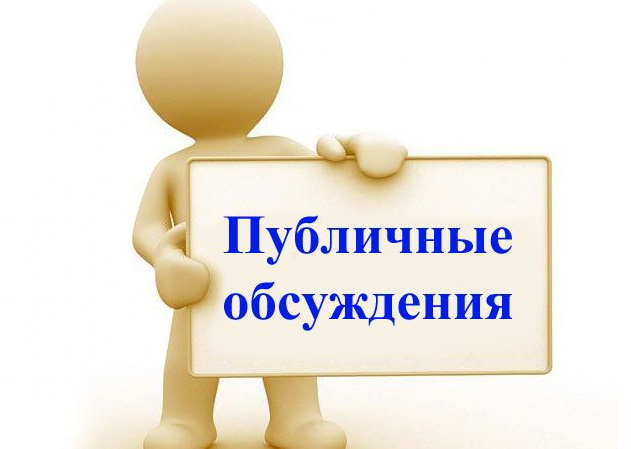 